Національна академія педагогічних наук України
Комунальний вищий навчальний заклад
«Херсонська академія неперервної освіти» Херсонської обласної ради Кишинівський державний педагогічний університет імені І.Крянге
Запорізький обласний інститут післядипломної педагогічної освіти
Черкаський національний університет імені Богдана Хмельницького
Громадська організація «Інноваційний соціальний проєкт»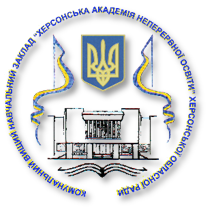 ПРОГРАМА Всеукраїнської науково-практичної конференції(з міжнародною участю)«Монтессорі-педагогіка: історія, теорія, перспективи розвитку» (до 150-річчя від дня народження М. Монтессорі)» 29 жовтня 2020 рокум. ХерсонОРГАНІЗАЦІЙНИЙ КОМІТЕТ КОНФЕРЕНЦІЇ  Жорова Ірина Ярославівна – доктор педагогічних наук, професор, професор кафедри педагогіки й менеджменту освіти, перший проректор Комунального вищого навчального закладу «Херсонська академія неперервної освіти» Херсонської обласної ради.	Сагоян Ераняк Кимівна − кандидат педагогічних наук, доцент кафедри іноземних мов Кишинівський державний педагогічний університет імені І.Крянге (м. Кишинів, Молдова)         Оліференко  Тарас Олексійович - професор, кандидат педагогічних наук, декан Факультету педагогіки і психології Національного педагогічного університету імені М.П. Драгоманова	Марусинець Мар’яна Михайлівна – професор, доктор педагогічних наук, професор кафедри психології і педагогіки НПУ ім. М. Драгоманова	Кічук Надія Василівна – професор, доктор педагогічних наук, декан педагогічного факультету Ізмаїльський державний гуманітарний університет         Онопрієнко Оксана Володимирівна – доцент, кандидат педагогічних  наук,старший науковий співробітник, завідувач відділу початкової освіти Інституту педагогіки НАПН України Комінарець Тетяна Вільямівна – кандидат філологічних наук, доцент, завідувач кафедри теорії й методики дошкільної, початкової освіти та мовних комунікацій Комунального вищого навчального закладу «Херсонська академія неперервної освіти» Херсонської обласної ради. Сліпіч Юлія Володимирівна – директор Дитячої художньої школи, доктор філософії, доцент, доцент кафедри теорії й методики дошкільної, початкової освіти та мовних комунікацій Комунального вищого навчального закладу «Херсонська академія неперервної освіти» Херсонської обласної ради.Бардашевська Ганна Іванівна – директор Комунального закладу «Херсонська обласна бібліотека для дітей імені Дніпрової Чайки» Херсонської обласної ради. Чикалова Тетяна Григорівна – кандидат педагогічних наук, викладач кафедри теорії й методики дошкільної, початкової освіти та мовних комунікацій Комунального вищого навчального закладу «Херсонська академія неперервної освіти» Херсонської обласної ради.СПІВОРГАНІЗАТОРИ         Національна академія педагогічних наук України          Кишинівський державний педагогічний університет ім. І. Крянге (Молдова).	Національний педагогічний університет імені М. П. Драгоманова.	Національна академія педагогічних наук України.	Запорізький обласний інститут післядипломної педагогічної освіти.	Черкаський національний університет імені Богдана Хмельницького.	Громадська організація «Інноваційний соціальний проєкт».	Херсонська обласна бібліотека для дітей імені Дніпрової Чайки.	Навчально-естетичний комплекс «Художня школа» м. Херсона.РЕГЛАМЕНТ РОБОТИ29 жовтня 2020 рокуМісце проведення: Платформа ZOOMПочаток роботи: 11:00-15:00 годРобочі мови: українська, англійськаРегламент: доповідь на пленарному засіданні до 12 хв.;                       виступ у дискусії до 8 хв.Відкриття конференції – 11:00   год  Платформа ZOOMhttps://zoom.us/j/91058725257?pwd=S2ZSbFBMTnNHYk1kNW54Wm8rcHZQZz09МОДЕРАТОРИ КОНФЕРЕНЦІЇ:Комінарець Тетяна Вільямівна – кандидат філологічних наук, доцент, завідувач кафедри теорії й методики дошкільної, початкової освіти та мовних комунікацій Комунального вищого навчального закладу «Херсонська академія неперервної освіти» Херсонської обласної ради;Чикалова Тетяна Григорівна – кандидат педагогічних наук, викладач кафедри теорії й методики дошкільної, початкової освіти та мовних комунікацій Комунального вищого навчального закладу «Херсонська академія неперервної освіти» Херсонської обласної ради.УРОЧИСТЕ ВІДКРИТТЯ КОНФЕРЕНЦІЇЖОРОВА Ірина Ярославівна - доктор педагогічних наук, професор, професор кафедри педагогіки й менеджменту освіти, перший проректор Комунального вищого навчального закладу «Херсонська академія неперервної освіти»САГОЯН Ераняк Кимівна  − кандидат педагогічних наук, доцент кафедри іноземних мов Кишинівський державний педагогічний університет імені І. Крянге (м. Кишинів, Молдова)ОЛЕФІРЕНКО Тарас Олексійович  – кандидат педагогічних наук, професор, декан Факультету педагогіки і психології Національного педагогічного університету імені М.П. ДрагомановаДОПОВІДІГУМАНИЗМ И ТОЛЕРАНТНОСТЬ КАК ВАЖНЕНЕЙШИЕ ЧЕРТЫ ЛИЧНОСТИ МОНТЕССОРИ-ПЕДАГОГА 	Сагоян Ераняк Кимівна – кандидат педагогічних наук, доцент кафедри іноземних мов Кишиневский государственный педагогический университет (г. Кишинев, Молдова)ПРОФЕСІЙНА ПІДГОТОВКА МАЙБУТНІХ УЧИТЕЛІВ НУШ: ДОМІНАНТНІСТЬ ДИТИНОЦЕНТРИЗМУ МОНТЕССОРІ-МАТЕРІАЛІВ 	Кічук Надія Василівна – професор, доктор педагогічних наук, декан педагогічного факультету Ізмаїльський державний гуманітарний університет«ЗОЛОТИЙ МАТЕРІАЛ» МАРІЇ МОНТЕСОРІ ЯК ЗАСІБ ФОРМУВАННЯ ОБЧИСЛЮВАЛЬНИХ НАВИЧОК УЧНІВ НУШ	Скворцова Світлана Олексіївна − доктор педагогічних наук, професор, завідувач кафедри математики і методики її навчання ДЗ «Південноукраїнський національний педагогічний університет імені К.Д. Ушинського РАЗВИТОК ОСОБИСТОСТІ ДИТИНИ В СЕРЕДОВИЩІ  М. МОНТЕССОРІ	Марусинець Мар’яна Михайлівна – доктор педагогічних наук, професор, професор кафедри психології і педагогіки НПУ ім. М. ДрагомановаКОНЦЕПЦІЯ «КОСМІЧНОГО ВИХОВАННЯ» МАРІЇ МОНТЕССОРІАніщенко Олена Валеріївна − доктор педагогічних наук, професор, завідувач відділу андрагогіки Інститут педагогічної освіти і освіти дорослих імені Івана Зязюна НАПН УкраїниСПОСОБЫ ГАРМОНИЧНОГО РАЗВИТИЯ МОНТЕССОРИ В НОВОЙ УКРАИНСКОЙ ШКОЛЕ: ПРАКТИЧЕСКИЙ ПОДХОД	Яцына Елена Федоровна – доктор психологических наук, доцент кафедры психологии, ДВНЗ Ужгородский национальный университет Голина Нелля Владимировна – директор центра развития детей «Я САМ» ФІЗИЧНЕ ВИХОВАННЯ ДІТЕЙ З ОСОБЛИВИМИ ПОТРЕБАМИ В ПЕДАГОГІЦІ МАРІЇ МОНТЕССОРІРибалко Ліна Миколаївна − доктор педагогічних наук, професор, завідувач кафедри фізичної культури та спорту Національного університету «Полтавська політехніка імені Юрія Кондратюка»ПРАКТИЧНА РЕАЛІЗАЦІЯ ПРИНЦИПУ МОНТЕССОРІ У МИСТЦЬКИХ ШКОЛАХ 	Сліпіч Юлія Володимирівна - директор Дитячої художньої школи, доктор філософії, доцент, доцент кафедри теорії й методики дошкільної, початкової освіти та мовних комунікацій Комунального вищого навчального закладу «Херсонська академія неперервної освіти».НАПРЯМ 1ТЕОРЕТИЧНІ ЗАСАДИ ПЕДАГОГІКИ МАРІЇ МОНТЕССОРІ: ПЕРСПЕКТИВИ РОЗВИТКУ Модератор: 	Марусинець Мар’яна Михайлівна – доктор педагогічних наук, професор, професор кафедри психології і педагогіки НПУ ім. М. Драгоманова.ДОПОВІДІМ. МОНТЕССОРІ  ПРО ОСОБЛИВОСТІ ВИХОВАННЯ ДІТЕЙ  ДОШКІЛЬНОГО ВІКУ	Матвієнко Олена Валеріївна  – доктор педагогічних наук, професор, заступник декана з наукової роботи  та міжнародних зв’язків НПУ ім. М. Драгоманова. TEACHING READING FICTIONPlescenco Galina − University lecturer, Pedagogical University I. Creanga ChisinauTataru Nina − university lecturer, Pedagogical University I. Creanga Chisinau.SPECIFIC PRINCIPLES IN TEACHING PRONUNCIATIONUsatii Larisa − university lecturer, Ion Creanga State Pedagogical University, Moldova.STYLE AND TRANSLATIONSmochin Olga − university lecturer, Ion Creanga State Pedagogical University, Moldova.ТЕОРЕТИЧНІ АСПЕКТИ ПІДГОТОВКИ МОНТЕССОРІ - ПЕДАГОГА У ТУРЕЧЧИНІ	Постригач Надія Олегівна − кандидат біологічних наук, старший науковий співробітник, старший науковий співробітник відділу зарубіжних систем педагогічної освіти і освіти дорослих, Інститут педагогічної освіти і освіти дорослих імені Івана Зязюна НАПН України, м. КиївСИСТЕМА МОНТЕССОРІ ЯК ІНДИКАТОР ДЕМОКРАТИЧНОСТІ СОЦІУМУ ТА ІНТЕГРАЦІЇ УКРАЇНСЬКОГО СУСПІЛЬСТВА В СВІТОВИЙ ЦИВІЛІЗАЦІЙНИЙ ПРОЦЕС 	Себало Людмила Ігорівна – кандидат педагогічних наук  доцент, доцент   кафедри педагогіки і методики початкового навчання НПУ ім. М. Драгоманова.ДЕФІНІЦІЯ «УСПІШНІСТЬ» І «СОЦІАЛЬНА УСПІШНІСТЬ» У  ПСИХОЛОГО-ПЕДАГОГІЧНИХ ПОГЛЯДАХ МАРІЇ МОНТЕССОРІ	Стрижак Алла Євгеніївна –  здобувач кафедра практичної психології Національного педагогічного університету імені М. П. Драгоманова.СИСТЕМА М. МОНТЕССОРІ: МЕТОДИКА ЧИ ТЕХНОЛОГІЯ?	Павловська-Кравчук Вікторія Анатоліївна −кандидат юридичних наук, директор Харківського приватного навчально-виховного комплексу«Вересень» Харківської області.ЕТАПИ СТАНОВЛЕННЯ ПЕДАГОГІЧНОГО МЕТОДУ МАРІЇ МОНТЕССОРІ	Павловська-Кравчук Вікторія Анатоліївна − кандидат юридичних наук, директор Харківського приватного навчально-виховного комплексу«Вересень» Харківської області.	Дмитренко Надія Володимірівна − сертифікований монтессорі-педагог, завідуюча дошкільним навчальним підрозділом Харківського приватного навчально-виховного комплексу «Вересень» Харківської області.ДИТИНСТВО В ПЕДАГОГІЧНІЙ СПАДЩИНІ М. МОНТЕССОРІКузнєцова Катерина Сергіївна − асистент, кандидат педагогічних наук, кафедра педагогіки та психології дошкільної освіти Чернівецький національний університет імені Юрія Федьковича.СЕНСИТИВНІ ПЕРІОДИ РОЗВИТКУ ДИТИНИ (М. МОНТЕССОРІ)Воронюк Ірина Вʼячеславівна − кандидат психологічних наук, доцент, доцент кафедри теорії і методики дошкільної, початкової освіти та мовних комунікацій КВНЗ «Херсонська академія неперервної освіти» Херсонської обласної ради ОСНОВНІ АСПЕКТИ ФІЛОСОФІЇ ТА ПЕДАГОГІКИ МАРІЇ МОНТЕССОРІСтребна Ольга Володимирівна − кандидат педагогічних наук, доцент, доцент кафедри теорії й методики дошкільної, початкової освіти та мовних комунікацій Комунального вищого навчального закладу «Херсонська академія неперервної освіти» Херсонської обласної ради.ІДЕЇ ДИТИНОЦЕНТРИЗМУ У ПЕДАГОГІЧНІЙ СПАДЩИНІ МАРІЇ МОНТЕССОРІ        Губарева  Дарія В’ячеславівна − здобувач PhD кафедри педагогіки і методики початкового навчання Національного педагогічного університету імені М. П. Драгоманова.ДИТИНОЦЕНТРИЗМ ЯК СВОЄРІДНИЙ СВІТОГЛЯД ЩОДО ВИХОВАННЯ ДИТИНИ ЗА МАРІЄЮ МОНТЕССОРІ 	Тертична Наталія Миколаївна − учитель початкових класів Херсонська спеціалізована школа І-ІІІ ступенів № 31 з поглибленим вивченням історії, права та іноземних мов Херсонської міської ради.НАПРЯМ 2ІСТОРИКО-ПЕДАГОГІЧНА СПАДЩИНА МАРІЇ МОНТЕССОРІ ТА СУЧАСНІСТЬ Модератор: Туркот Тетяна Іванівна – кандидат педагогічних наук, доцент, доцент кафедри теорії й методики дошкільної, початкової освіти та мовних комунікацій Комунального вищого навчального закладу «Херсонська академія неперервної освіти» Херсонської обласної ради.ДОПОВІДІІДЕЇ М. МОНТЕССОРІ У ТЕОРІЇ І ПРАКТИЦІ СЕНСОРНОГО ВИХОВАННЯ  ДІТЕЙ ДОШКІЛЬНОГО ВІКУ КИТАЮ	Shatska Oksana − Ph.D., Associate professor, lecturer, Yuncheng university (Shanxi, China)БІЛІНГВАЛЬНЕ НАВЧАННЯ  ДІТЕЙ ЗА МАТЕРІАЛАМИ М. МОНТЕССОРІ	Марусинець Маріанна Михайлівна  – кандидат філологічних наук, старший науковий співробітник, старший дослід Інституту педагогічної освіти і освіти дорослих НАПН України.ОСОБЛИВОСТІ ВИСВІТЛЕННЯ ІСТОРИКО-ПЕДАГОГІЧНОЇ СПАДЩИНИ МАРІЇ МОНТЕССОРІ В ІНФОРМАЦІЙНО-БІБЛІОГРАФІЧНОМУ РЕСУРСІ «ВИДАТНІ ПЕДАГОГИ УКРАЇНИ ТА СВІТУ» ДНПБ ІМ. В. О. СУХОМЛИНСЬКОГО	Хопта Світлана Михайлівна − кандидат філологічних наук, старший науковий співробітник відділу педагогічного джерелознавства та біографістики  ДНПБ України ім. В. О. Сухомлинського Київ, Україна.ЦІННІСНІ ОРІЄНТИРИ ІДЕЇ МАРІЇ МОНТЕССОРІ В СУЧАСНІЙ ПЕДАГОГІЦІ	Звєкова Вікторія Корніївна − кандидат педагогічних наук, доцент, викладач кафедри загальної і спеціальної освіти, в.о. завідуючої кафедрою загальної і спеціальної освіти Ізмаїльського державного гуманітарного університету.НОВЕ «ЖИТТЯ» МЕТОДИКИ МАРІЇ МОНТЕССОРІ (НА ПРИКЛАДІ ДІЯЛЬНОСТІ ПЕДАГОГІЧНОГО МУЗЕЮ УКРАЇНИ)  Міхно Олександр Петрович − кандидат педагогічних наук, директор Педагогічного музею України. Матвійчук Оксана Євгенівна − кандидат педагогічних наук, доцент кафедри освітнього лідерства Інститут післядипломної освіти Київський університет імені Бориса Грінченка.МОНТЕССОРІ-ПЕДАГОГІКА: ІСТОРІЯ ТА СУЧАСНІСТЬ	Комінарець Тетяна Вільямівна − кандидат філологічних наук, доцент, завідувач кафедри теорії та методики дошкільної, початкової освіти та мовних комунікацій. ПЕДАГОГІЧНІ ІДЕЇ  МАРІЇ МОНТЕССОРІ В РЕАЛІЯХ ОСВІТНЬОГО СЕРЕДОВИЩА	Палько Тетяна Василівна – кандидат психологічних наук, доцент кафедри педагогіки та психології Закарпатського інституту післядипломної педагогічної освіти.ІДЕЇ МАРІЇ МОНТЕССОРІ ЩОДО ФІЗИЧНОГО РОЗВИТКУ ДІТЕЙ	Коча Інна Анатоліївна – кандидат педагогічних наук, старший викладач кафедри теорії й методики дошкільної, початкової освіти та мовних комунікацій Комунального вищого навчального закладу «Херсонська академія неперервної освіти» Херсонської обласної ради.ПІДГОТОВКА МАЙБУТНІХ УЧИТЕЛІВ ДО ВПРОВАДЖЕННЯ ІДЕЙ МАРІЇ МОНТЕСОРІ У ПРОФЕСІЙНІЙ ДІЯЛЬНОСТІ	Тесленко Тетяна Василівна – кандидат педагогічних наук, доцент кафедри педагогіки і методики початкового навчання Національного педагогічного університету імені М. П. Драгоманова.ВИКОРИСТАННЯ МЕТОДИКИ МАРІЇ МОНТЕССОРІ   У ПРОЦЕСІ ВИВЧЕННЯ ІНОЗЕМНОЇ МОВИ З ДІТЬМИ ДОШКІЛЬНОГО ВІКУ 	Попова Людмила Миколаївна – доцент кафедри педагогіки, української й іноземної мов Національного педагогічного університету імені М. П. Драгоманова.ПЕДАГОГІЧНА СИСТЕМА МАРІЇ МОНТЕСОРІ НА СУЧАСНОМУ ЕТАПІ РОЗВИТКУ ОСВІТИ	Чжао Юйсян  – здобувач PhD кафедри педагогіки і методики початкового навчання Національний педагогічний університет імені М.П. Драгоманова (Китай).РЕЛІГІЙНИЙ ПІДХІД У ВИХОВАННІ ДІТЕЙ  У СЕРЕДОВИЩІ  М. МОНТЕССОРІ 	Іванцанич Володимир Володимирович  – здобувач PhD Інституту педагогічної освіти і освіти дорослих НАПН України.АКТУАЛЬНІ ІДЕЇ МАРІЇ МОНТЕССОРІ ЩОДО РОЗВИТКУ ОСОБИСТОСТІ ДИТИНИ ДОШКІЛЬНОГО ВІКУ	Фатич Марія Сергіївна – здобувач PhD кафедри педагогіки і методики початкового навчання Національного педагогічного університету імені М. П. Драгоманова.ВПЛИВ ПЕДАГОГІЧНОЇ СПАДЩИНИ М. МАНТЕССОРІ НА СУЧАСНЕ МИСТЕЦТВО	Тищенко Яніна Геннадіївна директор Охтирська дитяча художня школа ім. Т. Г. Шевченка.ЗАРУБІЖНИЙ ДОСВІД ВИКОРИСТАННЯ ПЕДАГОГІКИ М. МОНТЕССОРІ	Захарченко Світлана Анатоліївна – завідувач ДНЗ №1 Олешківської міської ради Херсонської області 	Кушніренко Тетяна Василівна – завідувач ДНЗ № 7 Олешківської міської ради Херсонської області.ПСИХОЛОГІЧНІ АКЦЕНТИ У ПЕДАГОГІЧНІЙ СИСТЕМІ М. МОНТЕССОРІ 	Сличко  Ольга Іванівна – психолог, викладач психології Інституту екології, економіки і права ПЕДАГОГІЧНА СПАДЩИНА МАРІЇ МОНТЕССОРІ. ВИХОВАННЯ СУЧАСНОЇ ДИТИНИ	Моспан Олена Вікторівна − вихователь, Херсонський навчально-виховний комплекс – загальноосвітня школа І – ІІІ ступенів № 9 Херсонської міської ради (дошкільний підрозділ).РОЛЬ ПЕДАГОГА У СТАНОВЛЕННІ ОСОБИСТОСТІ ДИТИНИ ЗА МЕТОДИКОЮ МАРІЇ МОНТЕССОРІ	Івершенко Людмила Олександрівна − спеціаліст вищої категорії, учитель початкових класів  опорного закладу освіти «Новозбур’ївська школа №1» Голопристанської районної ради Херсонської області.ЖИТТЄВИЙ ШЛЯХ ТА ПЕДАГОГІЧНА СПАДЩИНА МАРІЇ МОНТЕССОРІ – ВЗІРЕЦЬ ДЛЯ НАСЛІДУВАННЯ ПРИЙДЕШНІМ ПОКОЛІННЯМАмброч Лариса Миколаївна − вихователька  Козацький заклад дошкільної освіти ясла-садок загального типу №21 «Козачата» Новокаховської міської ради.ПОШИРЕННЯ ДОСВІДУ М. МОНТЕССОРІ У СИСТЕМІ ВІТЧИЗНЯНОЇ ДОШКІЛЬНОЇ ОСВІТИ	Оліферчук Тетяна Володимирівна – директор Тарасівського закладу дошкільної освіти Виноградівської сільської ради Олешківського району Херсонської області	Чабанова Олена Миколаївна – директор  Козачелагерського закладу дошкільної освіти ясла- садок Козачелагерської сільської ради Олешківського району Херсонської області.ІСТОРИКО-ПЕДАГОГІЧНА СПАДЩИНА МАРІЇ МОНТЕССОРІ ТА СУЧАСНІСТЬ	Соловей Людмила Юріївна – вихователь-методист І категорії,  Білозерського ясел-садка комбінованого типу № 5, Білозерської селищної ради Херсонської області. ІСТОРИКО – ПЕДАГОГІЧНА СПАДЩИНА М .МОНТЕССОРІ 	Панченко Надія Миколаївна − вихователь-методист ясел-садка № 6 «Сонечко», Каховської міської ради. ОРГАНІЗАЦІЯ КОМУНІКАТИВНОЇ ВЗАЄМОДІЇ  В СЕРЕДОВИЩІ М. МОНТЕССОРІ	Мостепан Катера Василівна  –  здобувач вищої освіти  «магістр» «Психологія» Національного педагогічного університету імені М.П. Драгоманова НАПРЯМ 3РЕАЛІЗАЦІЯ ІДЕЙ МАРІЇ МОНТЕССОРІ В ОСВІТНЬОМУ ПРОСТОРІ НОВОЇ УКРАЇНСЬКОЇ ШКОЛИ Модератор:	Скворцова Світлана Олексіївна − доктор педагогічних наук, професор, завідувач кафедри математики і методики її навчання  ДЗ «Південноукраїнський національний педагогічний університет імені К.Д. Ушинського ДОПОВІДІРЕАЛІЗАЦІЯ ІНДИВІДУАЛЬНОГО ПІДХОДУ ДО УЧНІВ НА УРОКАХ МАТЕМАТИКИ УЧНІВ 1 – 4 КЛАСІВ	Скворцова Світлана Олексіївна − доктор педагогічних наук, професор, завідувач кафедри математики і методики її навчання  ДЗ «Південноукраїнський національний педагогічний університет імені К.Д. Ушинського 	Грицик Юлія Олександрівна− магістрантка 2-го року навчання спеціальності 013 Початкова освітаФОРМУВАННЯ ДІЇ САМОКОНТРОЛЮ У ПРОЦЕСІ ВИКОНАННЯ АРИФМЕТИЧНИХ ДІЙ В УЧНІВ НУШ	Скворцова Світлана Олексіївна − доктор педагогічних наук, професор, завідувач кафедри математики і методики її навчання  ДЗ «Південноукраїнський національний педагогічний університет імені К.Д. Ушинського 	Верба Олена Миколаївна − магістрантка 2-го року навчання спеціальності 013 Початкова освіта ВИКОРИСТАННЯ ЗАСОБІВ НАОЧНОСТІ В 1-МУ КЛАСІ НУШ	Скворцова Світлана Олексіївна − доктор педагогічних наук, професор, завідувач кафедри математики і методики її навчання  ДЗ «Південноукраїнський національний педагогічний університет імені К.Д. Ушинського 	Карамаркова Катерина Павлівна − магістрантка 2-го року навчання спеціальності 013 Початкова освіта ДИДАКТИЧНІ АКЦЕНТИ У  НАВЧАЛЬНО-ВИХОВНОМУ  СЕРЕДОВИЩІ М. МОНТЕССОРІ	Коханко  Оксана Григорівна   – кандидат педагогічних наук, доцент, доцент кафедри педагогіки і методики початкового навчання НПУ ім. М. Драгоманова.ІНТЕГРАЦІЯ ПЕДАГОГІКИ М. МОНТЕССОРІ З ОСВІТНІМ  СЕРЕДОВИЩЕМ  СУЧАСНОЇ ПОЧАТКОВОЇ ШКОЛИ	Лозенко Анна Павлівна – кандидат педагогічних наук, доцент, доцент   кафедри педагогіки і методики початкового навчання НПУ ім. М. ДрагомановаМЕТОДИЧНI ОСОБЛИВОСТI ВИКОРИСТАННЯ "УРОКУ ОДНІЄЇ ЗАДАЧI" ПРИ  ПОГЛИБЛЕННОМУ НАВЧАННI МАТЕМАТИКИ	Iванова Світлана Владимирівна − кандидат педагогічних наук, доцент кафедри математики i методики її навчання державного закладу «Південноукраїнський національний педагогічний  університет імені К. Д. Ушинського».	Пузира Олена − магiстрантка 2 року навчання спецiальностi Середня освiта (Математика), державного закладу «Південноукраїнський національний педагогічний університет імені К. Д. Ушинського».ПЕДАГОГІЧНІ ТЕХНІКИ МОНТЕССОРІ У ПОЧТАКОВІЙ ШКОЛІ НУШ: ПРАКТИЧНІ РЕКОМЕНДАЦІЇ Й ПРИКЛАДИ ІНТЕГРАЦІЇ НАВЧАЛЬНИХ ДИСЦИПЛІН	Щербина Вікторія Миколаївна − доцент, Інститут післядипломної освіти Київського університету ім. Б. Грінченка, дипломований Монтессорі-педагог по навчанню дітей початкових класів, сертифікований асистент дитинства для дітей 0-3 років AMI, керівник закладу дошкільної і початкової освіти «Школа Монтессорі Нової Епохи» (Київ), доцент кафедри дошкільної і початкової освіти Київський ІПО ім.Б. ГрінченкаФОРМУВАННЯ КОМПЕТЕНТНОСТЕЙ МОЛОДШИХ ШКОЛЯРІВ НА ЗАНЯТТЯХ ВІЗУАЛЬНОГО МИСТЕЦТВА ЗА МЕТОДАМИ  МОНТЕССОРІ 	Янковська Інна Миколаївна – кандидат педагогічних наук, доцент, доцент кафедри педагогіки і методики початкового навчання Національного педагогічного університету імені М.П. Драгоманова.	Прохоренко Юлія Леонідівна  – здобувач вищої освіти  «бакалавр» спеціальності «Початкова освіта» Національного педагогічного університету імені М.П. Драгоманова.ФОРМУВАННЯ МИСТЕЦЬКОЇ КОМПЕТЕНТНОСТІ МОЛОДШИХ ШКОЛЯРІВ ЗАСОБАМИ ГРИ  ЗА СИСТЕМОЮ М. МОНТЕССОРІ	Янковська Інна Миколаївна – кандидат педагогічних наук, доцент, доцент  кафедри педагогіки і методики початкового навчання Національного педагогічного університету імені М.П. Драгоманова.	Завальницька Надія Михайлівна  – здобувач вищої освіти  «бакалавр» спеціальності «Початкова освіта» Національного педагогічного університету імені М.П. Драгоманова.ВИКОРИСТАННЯ ІНСТРУМЕНТІВ STEM ОСВІТИ У НАВЧАННІ МАТЕМАТИКИ	Іщенко Анастасія Леонідівна −старший викладач кафедри математики і методики ії навчання, державного закладу «Південноукраїнський національний педагогічний університет імені К. Д. Ушинського».ФОРМУВАННЯ БЕЗПЕЧНОГО ОСВІТНЬОГО СЕРЕДОВИЩА НУШ ЗА ІДЕЯМИ МАРІЇ МОНТЕССОРІ	Бахарєва Надія Олександрівна − учитель вищої категорії, вчитель – методист учитель початкових класів Іванівський ліцей № 1 Іванівської селищної ради Херсонської області.ВИКОРИСТАННЯ ІДЕЙ М. МОНТЕССОРІ В НОВІЙ УКРАЇНСЬКІЙ ШКОЛІ	Будко Людмила Володимирівна − вчитель початкових класів вищої категорії, Херсонська гімназія №3 Херсонської міської радиМЕТОДИКА МАРІЇ  МОНТЕССОРІ ЯК ЕФЕКТИВНИЙ ШЛЯХ ПІДГОТОВКИ ДИТИНИ ДО ШКОЛИ  	Недвиженко Людмила Миколаївна − вчитель початкових класів вищої категорії, старший вчитель Херсонська гімназія №3 Херсонської міської ради.ВИКОРИСТАННЯ ПЕДАГОГІЧНОЇ СИСТЕМИ МОНТЕССОРІ ДЛЯ РОЗВИТКУ СОЦІАЛЬНОЇ ТА ЖИТТЄВОЇ КОМПЕТЕНТНОСТЕЙ МОЛОДШИХ ШКОЛЯРІВПаролова Людмила Олександрівна − вчитель початкових класів, «Старший вчитель»  Костогризівської ЗОШ І – ІІІ ступенів Олешківського району.РЕАЛІЗАЦІЯ ПЕДАГОГІЧНИХ ІДЕЙ МАРІЇ МОНТЕССОРІ В НОВІЙ УКРАЇНСЬКІЙ ШКОЛІ ЩОДО СТВОРЕННЯ ОСВІТНЬОГО СЕРЕДОВИЩА	Сахно Олена Валеріївна − учитель початкових класів, Широкобалківського ЗПЗСО, Станіславської ОТГ, Херсонської області.ДІЯЛЬНІСНИЙ ПІДХІД В УМОВАХ РЕАЛІЗАЦІЇ НОВОЇ УКРАЇНСЬКОЇ ШКОЛИТресницька Ілона Василівна – учитель початкових класів Опорного закладу – Скадовський навчально-виховний комплекс «Академічна гімназія» Скадовської районної ради Херсонської області Скадовського освітнього округу.Гончарук Марія Олександрівна – учитель початкових класів Опорного закладу – Скадовський навчально-виховний комплекс «Академічна гімназія» Скадовської районної ради Херсонської області Скадовського освітнього округу.ТЕХНОЛОГІЯ САМОРОЗВИТКУ ДИТИНИ ЗА М.МОНТЕССОРІ	Заїка Ірина Дмитрівна - учитель початкових класів Херсонської спеціалізованої школи І-ІІІ ступенів № 57 з поглибленим вивченням іноземних мов Херсонської міської ради.НАПРЯМ 4ТЕХНОЛОГІЯ М. МОНТЕССОРІ В РЕАЛІЯХ СУЧАСНОГО ДОШКІЛЛЯ Модератор:Комінарець Тетяна Вільямівна – кандидат філологічних наук, доцент, завідувач кафедри теорії й методики дошкільної, початкової освіти та мовних комунікацій Комунального вищого навчального закладу «Херсонська академія неперервної освіти» Херсонської обласної ради.ДОПОВІДІРОЗВИТОК ПІЗНАВАЛЬНОЇ АКТИВНОСТІ ДІТЕЙ СТАРШОГО ДОШКІЛЬНОГО ВІКУ В УМОВАХ ЗАСТОСУВАННЯ СИСТЕМИ М.МОНТЕССОРІ 	Брюховецька Олександра Вікторівна – доктор психологічних наук,  професор кафедри психології та особистісного розвитку ННІМП ДЗВО «Університет менеджменту освіти», доктор психологічних наук, доцент, м. Київ.РЕАЛІЗАЦІЯ МОНТЕССОРІ-МЕТОДІВ В УМОВАХ РОБОТИ СУЧАСНИХ ЗАКЛАДІВ ОСВІТИ	Олійник Марія Іванівна − професор, доктор педагогічних наук, кафедра педагогіки та психології дошкільної освіти Чернівецького національного університету імені Юрія Федьковича.USING TECHNOLOGY IN EARLY CHILDHOOD EDUCATION	Nazaru Cristina − university lecturer State Pedagogical University I. Creanga.ВИКОРИСТАННЯ ПЕДАГОГІЧНОЇ СПАДЩИНИ МАРІЇ МОНТЕССОРІ В ОСВІТНЬОМУ ПРОЦЕСІ ЗАКЛАДІВ ДОШКІЛЬНОЇ ОСВІТИ	Мусієнко Вікторія Сергіївна − кандидат педагогічних наук, старший викладач кафедри теорії й методики дошкільної, початкової освіти та мовних комунікацій КВНЗ «Херсонська академія неперервної освіти».	Мацуєва Інна Миколаївна − директор Херсонського ясла-саду №83 комбінованого типу Херсонської міської ради.ПОГЛЯДИ М. МОНЕССОРІ НА РОЛЬ РОЗВИВАЛЬНОГО СЕРЕДОВИЩА В РОЗВИТКУ ОСОБИСТОСТІ ДОШКІЛЬНИКІВТарапака Наталія Володимирівна − завідувач кафедри дошкільної та початкової освіти комунального закладу «Кіровоградський обласний інститут післядипломної педагогічної освіти імені Василя Сухомлинського», кандидат педагогічних наук, доцент.Мартін Аліна Миколаївна − доцент кафедри методик дошкільної та початкової освіти Центральноукраїнського державного педагогічного університету імені Володимира Винниченка, кандидат педагогічних наук.АСПЕКТИ ВИХОВАННЯ СУЧАСНИХ ДОШКІЛЬНИКІВ ЗА ГУМАНІСТИЧНОЮ СИСТЕМОЮ МАРІЇ МОНТЕССОРІКостик Любов Богданівна – кандидат філологічних наук, асистент кафедри педагогіки та психології дошкільної освіти Чернівецького національного університету імені Юрія Федьковича.МОЖЛИВОСТІ ВИКОРИСТАННЯ ІННОВАЦІЙНИХ МЕТОДІВ ДЛЯ РОЗВИТКУ МОВЛЕННЯ ДІТЕЙ В СЕРЕДОВИЩІ МОНТЕССОРІ-САДКАЧикалова Тетяна Григорівна – кандидат педагогічних наук, викладач кафедри теорії й методики дошкільної, початкової освіти та мовних комунікацій КВНЗ «Херсонська академія неперервної освіти».РЕАЛІЗАЦІЯ ЗАСАД ПЕДАГОГІКИ МАРІЇ МОНТЕССОРІ В СУЧАСНОМУ  ЗАКЛАДІ ДОШКІЛЬНОЇ ОСВІТИ	Ходаковська Лідія Вікторівна − кандидат педагогічних наук, завідувач Генічеського ясел-садку №14 «Колосок» Генічеської районної ради Херсонської області.	Скутіна Марина Миколаївна − вихователь Генічеського ясел-садку №14 «Колосок» Генічеської районної ради Херсонської області.АКТУАЛІЗАЦІЯ ІДЕЙ САМОРОЗВИТКУ М.МОНТЕССОРІ В СУЧАСНИХ ОСВІТНІХ ЗАСОБАХ ДЛЯ ДІТЕЙ РАННЬОГО ВІКУПанченко Олена Валеріївна – директор, ЗДО (ясла-садок) № 6 «Теремок» Скадовської міської ради Скадовського району Херсонської області.Столярчук Наталія Володимирівна – вихователь вищої кваліфікаційної категорії, вихователь-методист,  ЗДО (ясла-садок) № 6 «Теремок» Скадовської міської ради Скадовського району Херсонської область.ВАГОМІСТЬ ПОГЛЯДІВ М.МОНТЕССОРІ НА ПСИХІЧНИЙ РОЗВИТОК ДИТИНИ ДОШКІЛЬНОГО ВІКУІвахненко Наталія Анатоліївна – вихователь Херсонського закладу дошкільної освіти  № 12 Херсонської міської ради.РОЗВИТОК ТВОРЧИХ ЗДІБНОСТЕЙ ДІТЕЙ У ПЕДАГОГІЧНІЙ СПАДЩИНІ МАРІЇ МОНТЕССОРІ	Денисенко Оксана Володимирівна –завідувач Каланчацького ясел-садка №1  «Сонечко» Каланчацької селищної ради  Херсонської області.ВИКОРИСТАННЯ ЕЛЕМЕНТІВ МАРІЇ МОНТЕССОРІ ДЛЯ РОЗВИТКУ ЛОГІКО-МАТЕМАТИЧНИХ ЗДІБНОСТЕЙ У ДІТЕЙ СТАРШОГО ДОШКІЛЬНОГО ВІКУ	Мариніна Лідія Вікторівн − вихователь ІІ категорії, Антонівського ясла-садка №4  комбінованого типу Херсонської  міської ради.МЕТОДИКА МОНТЕССОРІ ЯК ПОМІЧНИК В ІНДИВІДУАЛЬНОМУ ВИХОВАННІ ДИТИНИ В ЗАКЛАДІ ДОШКІЛЬНОЇ ОСВІТИ. ПРОБЛЕМИ ТА ПЕРСПЕКТИВИ ЇЇ РЕАЛІЗАЦІЇ Панфілова Світлана Сергіївна − методист Новотроїцького районного центру з обслуговування закладів та установ освіти.ЗНАЧЕННЯ ПРЕДМЕТНОЇ ДІЯЛЬНОСТІ ДЛЯ РОЗВИТКУ МОВЛЕННЯ ДІТЕЙ РАННЬОГО ВІКУ	Топчій Анастасія Сергіївна – вихователь-методист, логопед КНП «Херсонський обласний Будинок дитини» ХОР.	Бугайова Ірина Анатоліївна – вчитель-дефектолог КНП «Херсонський обласний Будинок дитини» ХОР.СЕНСОРНЕ ВИХОВАННЯ В ПЕДАГОГІЦІ М.МОНТЕССОРІ 	Тіщенко Ірина Олександрівна  – практичний психолог КНП «Херсонський обласний Будинок дитини» ХОР.МАТЕРІАЛ ЗА МЕТОДИКОЮ М. МОНТЕССОРІ, ЯКИЙ ПЕДАГОГИ ТА БАТЬКИ МОЖУТЬ ПІДГОТУВАТИ САМОСТІЙНО	Джуган Наталія Миколаївна − вчитель-дефектолог КНП «Херсонський обласний Будинок дитини» ХОР.ОСОБЛИВОСТІ ВИКОРИСТАННЯ СПАДЩИНИ МАРІЇ МОНТЕССОРІ  В РОБОТІ З ДІТЬМИ ДОШКІЛЬНОГО ВІКУ        Силенко Надія Іванівна – здобувач PhD кафедри педагогіки і методики початкового навчання Національного педагогічного університету імені М. П. Драгоманова.КЛЮЧОВІ ІДЕЇ МАРІЇ МОНТЕССОРІ ЩОДО РОЗВИТКУ ОСОБИСТОСТІ ДИТИНИ ДОШКІЛЬНОГО ВІКУ	Драгунова Аліна Вікторівна − вихователь І категорії Антонівського ясел-садка № 4 комбінованого типу з логопедичними групами Херсонської міської ради.ПЕДАГОГІЧНІ ІДЕЇ МАРІЇ МОНТЕССОРІ В РЕАЛІЯХ СУЧАСНИХ ДОШКІЛЬНИХ ЗАКЛАДІВПерепьолкіна Тетяна Миколаївна − вихователь вищої категорії Херсонський ясла-садок №7 Херсонської міської ради.РОЛЬ ПЕДАГОГА У СТАНОВЛЕННІ ОСОБИСТОСТІ ДИТИНИ ЗА МЕТОДИКОЮ МАРІЇ МОНТЕССОРІ	Потась Наталя Сергіївна −вихователь, ясла-садка № 71 санаторного типу для дітей з шлунково-кишковими захворюваннями.ЗАСТОСУВАННЯ ТЕХНОЛОГІЇ МАРІЇ МОНТЕССОРІ В ЗАКЛАДІ ДОШКІЛЬНОЇ ОСВІТИ КОМПЕКСУЮЧОГО ТИПУАнікіна Інна Павлівна – практичний психолог Херсонського ясла-садка компенсуючого типу – центр розвитку дитини №60 Херсонської міської радиГоловченко Світлана Миколаївна – вчитель-дефектолог Херсонського ясла-садка компенсуючого типу – центр розвитку дитини №60 Херсонської міської радиТЕХНОЛОГІЯ М. МОНТЕССОРІ В РЕАЛІЯХ СУЧАСНОГО ДОШКІЛЛЯ	Владимаренко Ірина Миколаївна − вихователь-методист ясла-садка «Сонечко» смт. Лазурне.ВПЛИВ ПЕДАГОГІЧНОЇ СПАДЩИНИ МАРІЇ МОНТЕССОРІ НА РОЗВИТОК ТВОРЧИХ ЗДІБНОСТЕЙ ДІТЕЙ РАННЬОГО ВКУКірієнко Марина Миколаївна – вихователь-методист ЗДО №21.ФОРМУВАННЯ КОМУНІКАТИВНО МОВЛЕННЄВОЇ КОМПЕТЕНЦІЇ ДОШКІЛЬНИКІВ ЗАСОБАМИ ІННОВАЦІЙНИХ ТЕХНОЛОГІЙ 	Корчак Ліна Всеволодівна − вихователь-методист Херсонського закладу дошкільної освіти № 23 Херсонської міської ради.ОСОБЛИВОСТІ ВИХОВАННЯ ТА НАВЧАННЯ ДОШКІЛЬНЯТ ЗА МЕТОДИКОЮ М. МОНТЕССОРІ	Лучка Вікторія Іванівна − вихователь-методист, спеціаліст вищої категорії Херсонський ясла-садок №80 комбінованого типу Херсонської міської ради.ТЕНОЛОГІЯ М.МОНТЕССОРІ В РЕАЛІЯХ  СУЧАСНОГО ДОШКІЛЛЯ	Никифоренко Ілона Валентинівна − вихователь вищої категорії Херсонський ясла-садок №80 комбінованого типу Херсонської міської ради.АКТУАЛЬНІСТЬ ІДЕЙ МАРІЇ МОНТЕССОРІ ЩОДО РОЗВИТКУ МОВЛЕННЯ ДІТЕЙ РАННЬОГО ВІКУ В УМОВАХ  СУЧАСНОГО ЗАКЛАДУ ДОШКІЛЬНОЇ ОСВІТИ	Хоруженко Тетяна Анатоліївна − вихователь-методист Антонівський ясла-садка № 4 комбінованого типу з логопедичними групами Херсонської міської ради.ТРАНСФОРМАЦІЯ ПЕДАГОГІЧНИХ ІДЕЙ МОНТЕССОРІ В ОСВІТНІЙ ПРОЦЕС ЗАКЛАДУ ДОШКІЛЬНОЇ ОСВІТИ	Шкрабій Тетяна Володимирівна − вихователь-методист вищої категорії, «старший вихователь» Брилівського закладу дошкільної освіти ясла-садка «Берегиня» Виноградівської сільської ради Олешківського району Херсонської області.НАПРЯМ 5ОСОБЛИВОСТІ ПІДГОТОВКИ МОНТЕССОРІ-ПЕДАГОГАМодератор:	Матвієнко Олена Валеріївна – доктор педагогічних наук, професор, заступник декана з наукової роботи  та міжнародних зв’язків НПУ ім. М. Драгоманова ДОПОВІДІГУМАНИЗМ И ТОЛЕРАНТНОСТЬ КАК  ВАЖНЕЙШИЕ ЧЕРТЫ ЛИЧНОСТИ  МОНТЕССОРИ - ПЕДАГОГАСагоян Ераняк Кимівна − кандидат педагогічних наук, доцент кафедри іноземних мов Кишинівський державний педагогічний університет імені І. Крянге Туркот Тетяна Іванівна – кандидат педагогічних наук, доцент, доцент кафедри теорії й методики дошкільної, початкової освіти та мовних комунікацій Комунального вищого навчального закладу «Херсонська академія неперервної освіти» Херсонської обласної ради.Сагоян Агунік − ліцей ім. Дмитра Кантемира  ( м. Кишинів, Молдова).ПІДГОТОВКА МАЙБУТНІХ УЧИТЕЛІВ ДО ВПРОВАДЖЕННЯ ІДЕЙ МАРІЇ МОНТЕССОРІ У ПРОФЕСІЙНІЙ ДІЯЛЬНОСТІ	Тесленко Тетяна Василівна – кандидат педагогічних наук, доцент, доцент кафедри педагогіки і методики початкового навчання Національного педагогічного університету імені М.П. Драгоманова.ОСОБИСТІСТЬ ПЕДАГОГІЧНОГО ПРАЦІВНИКА ЗАКЛАДУ ДОШКІЛЬНОЇ ОСВІТИ У ПОГЛЯДАХ М. МОНТЕССОРІ Швед Ганна Володимирівна − викладач кафедри теорії і методики дошкільної, початкової освіти та мовних комунікацій Комунального вищого навчального закладу «Херсонська академія неперервної освіти» Херсонської обласної ради.РОЛЬ ПЕДАГОГА-ВИХОВАТЕЛЯ В ЗАБЕЗПЕЧЕННІ ВІЛЬНОГО ВИХОВАННЯ ДІТЕЙ ДОШКІЛЬНОГО ТА МОЛОДШОГО ШКІЛЬНОГО ВІКУ МАРІЇ МОНТЕССОРІ	Заяць Оксана Тиберіївна – викладач вищої категорії української мови та літератури гуманітарно-педагогічного коледжу, Мукачівський державний університет.РОЛЬ ПЕДАГОГА У СТАНОВЛЕННІ ОСОБИСТОСТІ ДИТИНИ ЗА МЕТОДИКОЮ МАРІЇ МОНТЕССОРІ          Каліманова Ольга Олександрівна –  здобувач PhD кафедри педагогіки і методики початкового навчання Національного педагогічного університету імені М. П. Драгоманова ОСОБЛИВОСТІ ПІДГОТОВКИ МОНТЕССОРІ-ПЕДАГОГА	Сокач Юлія Павлівна − вихователь-методист Широкобалківського закладу дошкільної освіти ясел-садка «Світлячок» Станіславської сільської ради Херсонської області.ВИМОГИ ДО ОСОБИСТОСТІ МОНТЕССОРІ-ПЕДАГОГА 	Боровок Тетяна Миколаївна − вихователь, Херсонський навчально-виховний комплекс – загальноосвітня школа І – ІІІ ступенів № 9 Херсонської міської ради (дошкільний підрозділ) ОСОБЛИВОСТІ ПІДГОТОВКИ МОНТЕССОРІ-ПЕДАГОГАТітова Ірина Ігорівна − магістр дефектології, логопедії. учитель-дефектолог (олігофренопедагог), Інклюзивно-ресурсний центр Новокаховської міської ради.ОСОБЛИВОСТІ  МОНТЕССОРІ-ПЕДАГОГА Пустовіт Тетяна Григорівна − вихователь-методист Каланчацького ясел-садка №2 «Казка»  Каланчацької селищної ради Херсонської ообласті.НАПРЯМ 6МЕТОДИКА МАРІЇ МОНТЕССОРІ ЯК СИСТЕМОУТВОРЮЮЧА В КОРЕКЦІЙНІЙ РОБОТІ З ДІТМИ З ОСОБЛИВИМИ ПОТРЕБАМИМодератор:Юдіна Олена Вікторівна - завідувачка ресурсного центру підтримки інклюзивної освіти КВНЗ "Херсонська академія неперервної освіти", викладачка кафедри теорії й методики виховання, психології та інклюзивної освітиДОПОВІДІФІЗИЧНЕ ВИХОВАННЯ ДІТЕЙ З ОСОБЛИВИМИ ПОТРЕБАМИ В ПЕДАГОГІЦІ МАРІЇ МОНТЕССОРІРибалко Ліна Миколаївна − доктор педагогічних наук, професор, завідувач кафедри фізичної культури та спорту Національного університету «Полтавська політехніка імені Юрія Кондратюка».Пермяков Олександр Анатолійович − кандидат педагогічних наук, доцент, доцент кафедри фізичної культури та спорту Національного університету «Полтавська політехніка імені Юрія Кондратюка».Оніщук Лариса Миколаївна − кандидат педагогічних наук, доцент кафедри фізичної культури та спорту Національного університету «Полтавська політехніка імені Юрія Кондратюка».Йопа Тетяна Володимирівна − старший викладач кафедри фізичної культури та спорту Національного університету «Полтавська політехніка імені Юрія Кондратюка».ОСОБЛИВОСТІ ВИХОВАННЯ ДІТЕЙ З ВИРАЖЕНИМ АКЦЕНУАЦІЯМИ ЗА ПРИНЦИПАМИ М. МОНТЕССОРІ	Кіраль Агнетта − доктор PhD кандидат психологічних  наук, сімейний психолог (Угорщина). УМОВИ ФОРМУВАННЯ МОВЛЕННЄВОЇ ДІЯЛЬНОСТІ У ДІТЕЙ РАННЬОГО ДОШКІЛЬНОГО ВІКУГлущенко Ірина Іванівна − кандидат педагогічних наук, доцент, методист центру підтримки інклюзивної освіти КВНЗ «Херсонська академія неперервної освіти».МЕТОДИКА ФОРМУВАННЯ ОБЧИСЛЮВАЛЬНИХ НАВИЧОК УЧНІВ ПОЧАТКОВОЇ ШКОЛИ ІЗ ВРАХУВАННЯМ НЕЙРОФІЗІОЛОГІЧНИХ ОСОБЛИВОСТЕЙ УЧНІВ 6-10 РОКІВРоманишин Руслана Ярославівна − кандидат педагогічних наук доцент; ДВНЗ “Прикарпатський національний університет імені Василя Стефаника”, доцент кафедри фахових методик і технологій початкової освіти; заступник декана педагогічного факультету з наукової роботи.СТВОРЕННЯ РОЗВИВАЛЬНОГО ОСВІТНЬОГО СЕРЕДОВИЩА ДЛЯ ДИТИНИ З ОСОБЛИВИМИ ПОТРЕБАМИ В ЗАКЛАДІ ОСВІТИ ТА В ДОМАШНІХ УМОВАХ ЗАСОБАМИ МЕТОДИКИ М. МОНТЕССОРІ	Юдіна Олена Вікторівна − завідувачка ресурсного центру підтримки інклюзивної освіти Комунального вищого навчального закладу «Херсонська академія неперервної освіти», викладачка кафедри теорії й методики виховання, психології та інклюзивної освіти.ПЕДАГОГІКА МАРІЇ МОНТЕССОРІ У ПРОСТОРІ СУЧАСНОЇ БІБЛІОТЕКИ (НА ПРИКЛАДАХ РОБОТИ З ДІТЬМИ З АУТИЗМОМ У ХЕРСОНСЬКІЙ ОБЛАСНІЙ БІБЛІОТЕЦІ ДЛЯ ДІТЕЙ ІМ.ДНІПРОВОЇ ЧАЙКИ)  Ракша Анжела Борисівна − завідувачка відділу естетичного виховання КЗ «Херсонська обласна бібліотека для дітей імені Дніпрової Чайки» Херсонської обласної радиОРГАНІЗАЦІЯ ІНКЛЮЗИВНОГО НАВЧАННЯ ЯК СКЛАДНИК МЕНЕДЖМЕНТУ ЗАКЛАДУ ОСВІТИЦерюта Оксана Іванівна - методист Ресурсного центру підтримки інклюзивної освіти КВНЗ "Херсонська академія неперервної освіти».ВИКОРИСТАННЯ ЕЛЕМЕНТІВ МЕТОДИКИ М.МОНТЕССОРІ В РОБОТІ З ДІТЬМИ З ОСОБЛИВИМИ ОСВІТНІМИ ПОТРЕБАМИ В УМОВАХ ЗДО	Олійник Роксолана Василівна − аспірант, кафедра педагогіки та психології дошкільної освіти Чернівецький національний університет імені Юрія Федьковича.РЕАЛІЗАЦІЯ ПЕДАГОГІЧОЇ ТЕОРІЇ МАРІЇ МОНТЕССОРІ В ЗАКЛАДАХ ІНКЛЮЗИВНОЇ ОСВІТИ	Вальо Жанна Георгіївна − директор Інклюзивно-ресурсного центру,  м. Свалява, Закарпаття.СОЦІАЛІЗАЦІЯ І ВИХОВАННЯ ОСОБИСТОСТІ ДИТИНИ В СИСТЕМІ МАРІЇ МОНТЕССОРІ	Мотиль Інна Михайлівна  – психолог Інклюзивно-ресурсного центру,  м. Свалява, Закарпаття.ВИКОРИСТАННЯ МОНТЕССОРІ-МАТЕРІАЛІВ У СЕНСОРНІЙ ІНТЕГРАЦІЇ ДІТЕЙ З ВАЖКИМИ ПОРУШЕННЯМИ У РОЗВИТКУ 	Чурай Алла Леонідівна – директор Херсонського спеціального дитячого садка № 8 Херсонської міської ради, вихователь вищої категорії, педагогічне звання «вихователь-методист».	Ведерникова Наталія Василівна – вихователь-методист Херсонського спеціального дитячого садка № 8 Херсонської міської ради, вихователь-методист вищої категорії.	Кулявець Жанна Вікторівна – вихователь Херсонського спеціального дитячого садка № 8 Херсонської міської ради, педагогічне звання «вихователь-методист».НЕЙРОПСИХОЛОГІЧНИЙ ПІДХІД ДО МЕТОДИКИ М. МОНТЕСОРІ В КОРЕКЦІЙНІЙ РОБОТІ З ДОШКІЛЬНЯТАМИ	Нечитайло Наталя Євгенівна − практичний психолог вищої категорії, педагогічне звання «Практичний психолог-методист» Херсонський спеціальний дитячий садок № 8.НАУКОВО-ПЕДАГОГІЧНА СПАДЩИНА М. МОНТЕССОРІ – ОСНОВА В НАВЧАЛЬНО-КОРЕКЦІЙНІЙ РОБОТІ З ДІТЬМИ, ЯКІ МАЮТЬ ОСОБЛИВІ ОСВІТНІ ПОТРЕБИ	Батрановська Людмила Володимирівна – учитель-методист Сиваської спеціальної школи Херсонської обласної ради.ОСОБЛИВОСТІ РОБОТИ ВЧИТЕЛЯ В ІНКЛЮЗИВНОМУ КЛАСІ НОВОЇ УКРАЇНСЬКОЇ ШКОЛИ 	Білявська Людмила Володимирівна - учитель початкових класів Херсонської  спеціалізованої школа I-III cтупенів №12 з поглибленим вивченням французької мови Херсонської міської ради.ВИКОРИСТАННЯ КІНЕЗІОЛОГІЧНИХ ВПРАВ У ЛОГОПЕДИЧНІЙ РОБОТІ З ДІТЬМИ ДОШКІЛЬНОГО ВІКУ	Домнінська Ольга Павлівна − вчитель-логопед, Херсонський заклад дошкільної  освіти № 24 комбінованого типу Херсонської міської ради.МЕТОДИКА МАРІЇ МОНТЕССОРІ ЯК СИСТЕМОУТВОРЮЮЧА  В КОРЕКЦІЙНІЙ РОБОТІ З ДІТЬМИ З ОСОБЛИВИМИ ПОТРЕБАМИ	Єрохіна Ганна Володимирівна − вихователь, Херсонський навчально-виховний комплекс – загальноосвітня школа І – ІІІ ступенів № 9 Херсонської міської ради (дошкільний підрозділ).КОРЕКЦІЙНО-РОЗВИВАЛЬНА РОБОТА З ДІТЬМИ З ПОРУШЕННЯМ ПСИХІЧНОГО РОЗВИТКУ В ЗАКЛАДАХ ДОШКІЛЬНОЇ ОСВІТИ Полякова Оксана Миколаївна – директор Князегригорівського закладу дошкільної освіти Великолепетиського районуСаніна Ніоніла Сергіївна – директор Малокопанівського закладу дошкільної освіти Голопристанського району.«ЛІКУВАЛЬНА ПЕДАГОГІКА» МАРІЇ МОНТЕССОРІ В КОРЕКЦІЙНІЙ РОБОТІ З ДІТЬМИ З ОСОБЛИВИМИ ОСВІТНІМИ ПОТРЕБАМИ	Спиридонова Олександра Олександрівна − заступник директора з навчально-виховної роботи, Херсонський навчально-виховний комплекс – загальноосвітня школа І – ІІІ ступенів № 9 Херсонської міської ради (дошкільний підрозділ).НАПРЯМИ ОСВІТИ ДІТЕЙ З ООП В ГУМАНІСТИЧНІЙ ПЕДАГОГІЦІ М. МОНТЕСОРІТарасенко Тетяна Іванівна – вчитель-дефектолог ЗДО №39 Херсонської міської радиФОРМУВАННЯ МОВНИХ ЖЕСТІВ У ДІТЕЙ З ОСОБЛИВИМИ ПОТРЕБАМИ В СИСТЕМІ МАРІЇ МОНТЕССОРІ	Кобильченко Віра Олексіївна – здобувач вищої освіти «бакалавр» спеціальності «Початкова освіта» Національного педагогічного університету імені М.П. Драгоманова.НАПРЯМ 7РОЗВИТОК ТВОРЧИХ ЗДІБНОСТЕЙ ДІТЕЙ У ПЕДАГОГІЧНІЙ СПАДЩИНІ МАРІЇ МОНТЕССОРІ Модератор: СЛІПІЧ Юлія Володимирівна - директор Дитячої художньої школи, доктор філософії, доцент, доцент кафедри теорії й методики дошкільної, початкової освіти та мовних комунікацій Комунального вищого навчального закладу «Херсонська академія неперервної освіти».ДОПОВІДІРОЗВИТОК МУЗИЧНИХ ЗДІБНОСТЕЙ ЗА МАТЕРІАЛОМ М. МОНТЕССОРІ	Луіс Сократес − доктор PhD (кандидат педагогічних наук), викладач, керівник оркестру Приватного університету Лоха (Еквадор)ПСИХОЛОГО-ПЕДАГОГІЧНІ МЕТОДИ М. МОНТЕССОРІ В КОНТЕКСТІ ЗАГАЛЬНОЇ МИСТЕЦЬКОЇ ОСВІТИ	Лук`янченко Ольга Миколаївна – кандидат педагогічних наук, доцент, доцент кафедри педагогіки і методики початкового навчання НПУ ім. М. Драгоманова.РЕАЛІЗАЦІЯ ТВОРЧОГО АСПЕКТУ ПРИНЦИПІВ МАРІЇ МОНТЕССОРІ У МИСТЕЦЬКИХ ШКОЛАХСліпіч Юлія Володимирівна - директор Дитячої художньої школи, доктор філософії, доцент, доцент кафедри теорії й методики дошкільної, початкової освіти та мовних комунікацій Комунального вищого навчального закладу «Херсонська академія неперервної освіти».РОЗВИТОК СЕНСОРНОГО СПРИЙНЯТТЯ ДИТИНИ НА УРОКАХ ІНТЕГРОВАНОГО КУРСУ «БЕСІДИ З МИСТЕЦТВА» (З МАЛЮВАННЯМ ТА АНГЛІЙСЬКОЮ МОВОЮ)	Задніпрянна Наталія Георгіївна − викладач-методист Дитячої художньої школи Херсонської міської ради, спеціаліст вищої категорії.ФЕНОМЕН ДИТЯЧОЇ ТВОРЧОСТІ: ВИЯВЛЕННЯ ТВОРЧИХ ЗДІБНОСТЕЙ ДІТЕЙ ТА ПОШУК ШЛЯХІВ ЇХНЬОГО РОЗВИТКУЄмельяненко Оксана Миколаївна − учитель початкових класів,  керівник гуртка «Акварелька», Генічеської загальноосвітньої школи І-ІІІ ступенів №1, Генічеської районної ради Херсонської області.РОЗВИТОК ТВОРЧИХ ЗДІБНОСТЕЙ ДІТЕЙ У ПЕДАГОГІЧНІЙ СПАДЩИНІ МАРІЇ МОНТЕССОРІОсипова Інна В’ячеславівна −вихователь, Херсонський навчально-виховний комплекс – загальноосвітня школа І – ІІІ ступенів № 9 Херсонської міської ради (дошкільний підрозділ).ВПЛИВ ПЕДАГОГІЧНОЇ СПАДЩИНИ МАРІЇ МОНТЕССОРІ НА СУЧАСНЕ МИСТЕЦТВО	Тищенко Яніна Геннадіївна − викладач Охтирської дитячої художньої школи ім. Т.Г. Шевченка.ПЕДАГОГІЧНІ ІДЕЇ МАРІЇ МОНТЕССОРІ В СУЧАСНИХ МИСТЕЦЬКИХ ЗАКЛАДАХ	Якимова Ганна Олексіївна – викладач Охтирської дитячої художньої школи ім. Т.Г. Шевченка.ВЛИВ ПЕДАГОГІЧНОЇ СПАДЩИНИ М.МОНТЕССОРІ НА РОЗВИТОК ТВОРЧИХ ЗДІБНОСТЕЙ ДІТЕЙ РАННЬОГО ВІКУ	Кірієнко Марина Миколаївна − вихователь - методист Херсонського ясел – садка №21 Херсонської міської ради.ВИКОРИСТАННЯ ПРИНЦИПІВ МЕТОДИКИ МОНТЕССОРІ В ХУДОЖНІЙ ШКОЛІ	Бірюк Світлана Валеріївна – викладач Охтирської дитячої художньої школи ім. Т.Г. Шевченка.ВИКОРИСТАННЯ МЕТОДИК МОНТЕССОРІ НА УРОКАХ МАЛЮВАННЯ Терещенко Яна Георгіївна − викладач  Охтирської дитячої художньої школи ім.Т.Г. ШевченкаВИКОРИСТАННЯ МЕТОДИК ТА ІДЕЙ МАРІЇ МОНТЕССОРІ НА УРОКАХ ОБРАЗОТВОРЧОГО МИСТЕЦТВА ХУДОЖНІХ ШКІЛ	Мартиненко Наталя Анатоліївна − викладач Охтирської дитячої художньої школи ім.Т.Г. Шевченка, спеціаліст 1 категорії.РОЗВИТОК ОСОБИСТОСТІ НА ОСНОВІ ІДЕЙ ВІЛЬНОГО ВИХОВАННЯ	Безпалько Світлана Володимирівна − викладач Охтирської дитячої художньої школи ім.Т.Г. Шевченка.ФОРМУВАННЯ НАВИЧОК В УЧНІВ ЗА ТЕОРІЄЮ МАРІЇ МОНТЕССОРІ Шейко Юлія Констянтинівна − викладач Охтирської дитячої художньої школи ім.Т.Г. Шевченка.НАПРЯМ 8З ДОСВІДУ РОБОТИ ЗАКЛАДІВ ОСВІТИ Модератор: Чикалова Тетяна Григорівна − кандидат педагогічних наук, викладач кафедри теорії й методики дошкільної, початкової освіти та мовних комунікацій КВНЗ "Херсонська академія неперервної освіти".ДОПОВІДІUSING ROLE PLAY AND RELATED TECHNIQUES IN TEACHING SPEAKING AT THE UPPER-INTERMEDIATE LEVElKonoval A.Ahead of the department of Physics and Methods of Teaching,Krivoi Rog State Pedagogical UniversityTurkot T.IPh.D. associate Professor, Communication Higher Education Institution“Kherson Academy of Continuing Education “Sagoian Eraneac, Ph.D. associate Professor “Ion Creanga” State UniversitySagoyan Agunik , English teacher,first didactic grade IPLT “Dm. Cantemir” ChisinauЗАСТОСУВАННЯ ВИЗНАЧЕНОГО ІНТЕГРАЛА ПРИ ОБЧИСЛЕННІ ОБ'ЄМІВ ПІРАМІДСвєтной Олександр Петрович − кандидат педагогічних наук, доцент кафедры математики i методики ii навчання державного закладу «Південноукраїнський національний  педагогічний університет імені К. Д. Ушинського».ДОСЛІДНИЦЬКА ДІЯЛЬНІСТЬ МОЛОДШИХ ШКОЛЯРІВ НОВОЇ УКРАЇНСЬКОЇ ШКОЛИ Антонюк Наталія Валентинівна – учитель-методист, спеціаліст вищої категорії,  учитель початкових класів  Олешківської спеціалізованої школи І-ІІІ ступенів №2  з поглибленим вивченням іноземних мов Олешківської районної ради Херсонської областіУПРОВАДЖЕННЯ STEM-ОСВІТИ В ПРАКТИКУ РОБОТИ ПОЧАТКОВОЇ ШКОЛИ  	Васильчук Наталя Григорівна – учитель початкових класів, спеціаліст вищої категорії, учитель-методист Опорного закладу – Скадовського навчально – виховного комплексу «Академічна гімназія» Скадовської міської ради, Скадовського освітнього округу.РЕФЛЕКСИВНИЙ КОМПОНЕНТ УРОКУ	Голофастова Галина Сергіївна − вчитель початкових класів Кардашинська ЗОШ Голопристанського району.СИСТЕМА МОРАЛЬНОГО ВИХОВАННЯ У СПАДЩИНІ В. СУХОМЛИНСЬКОГОСидорова Олена Миколаївна − вчитель початкових класів, вчитель-методист Херсонської спеціалізованої школи І - ІІІ ступенів № 57 з поглибленим вивченням іноземних мов Херсонської міської ради. ВИКОРИСТАННЯ КУРСУ «ЛОГІКА» ДЛЯ ПОКРАЩЕННЯ НАВЧАЛЬНИХ ДОСЯГНЕНЬ МОЛОДШИХ ШКОЛЯРІВІванова Тетяна Миколаївна −  учитель початкових класів Олешківської спеціалізованої школи І – ІІІ ст.№ 4.ПОГДЯДИ В.О.СУХОМЛИНСЬКОГО НА РОЗВИТОК МИСЛЕННЯ ШКОЛЯРІВ	Жижко Марина Олексіївна - вчитель початкових класів Малокопанівської ЗОШ І-ІІІ ст. Малокопанівської сільської ради, І категорія.ФОРМУВАННЯ НАВИЧКИ СВІДОМОГО ЧИТАННЯ У МОЛОДШИХ ШКОЛЯРІВ ЯК ПЕРЕДУМОВА УСПІШНОГО НАВЧАННЯ В ПОЧАТКОВІЙ ШКОЛІ	Жук Наталя Миколаївна − вчитель початкових класів, ОЗ «Каланчацький ЗПЗСО№1».ФОРМУВАННЯ КОМУНІКАТИВНОЇ КОМПЕТЕНТНОСТІ УЧНІВ ПОЧАТКОВИХ КЛАСІВ НА УРОКАХ УКРАЇНСЬКОЇ МОВИКіденко Анастасія Вікторівна − вчитель початкових класів Херсонська спеціалізована школа №52 І-ІІІ ступенів з поглибленим вивченням української мови Херсонської міської ради.ПРИВАТНИЙ ДИТЯЧИЙ САДОК ЯК АЛЬТЕРНАТИВА ДОШКІЛЬНОЇ ОСВІТИКедровська Олена Юріївна – директор приватного закладу дошкільної освіти «Школа нових дітей». АКТИВІЗАЦІЯ ПІЗНАВАЛЬНОЇ ДІЯЛЬНОСТІ УЧНІВ ПОЧАТКОВОЇ ШКОЛИ ШЛЯХОМ ВИКОРИСТАННЯ ІГРОВИХ МОМЕНТІВ І ЦІКАВИХ ЗАВДАНЬ Колісніченко Анастасія Володимирівна – вчитель початкових класів Херсонського навчально-виховного комплексу № 11 Херсонської міської ради.ПАРТНЕРСЬКА ВЗАЄМОДІЯ ЗАКЛАДУ ДОШКІЛЬНОЇ ОСВІТИ ТА СІМ’Ї: ВИХОВАННЯ ПАТРІОТИЧНИХ ПОЧУТТІВ ДОШКІЛЬНИКІВКохан-Шевчук Оксана Юріївна − вихователь логопедичної групи  Херсонського ясел-садка № 65  комбінованого типу  Херсонської міської ради.СОЦІАЛІЗАЦІЯ ДИТИНИ ЗАСОБАМИ ПОЗАКЛАСНОЇ РОБОТИ В ПОЧАТКОВИХ КЛАСАХ 	Лебедєва Лариса Володимирівна − учитель початкових класів  Новомаячківської ЗОШ І-ІІ ступенів Олешківського району Херсонської області.ФОРМУВАННЯ МОВЛЕННЄВИХ КОМПЕТЕНТНОСТЕЙ МОЛОДШИХ ШКОЛЯРІВ НА УРОКАХ УКРАЇНСЬКОЇ МОВИ ТА ЛІТЕРАТУРНОГО ЧИТАННЯМазуренко Лілія Олександрівна - учитель початкових класів,  Херсонської ЗОШ І-ІІІ ступенів № 44, Херсонської міської ради.ВЕСЕЛА ПЕРЕРВА У ПОЧАТКОВІЙ ШКОЛІ ЯК ЗДОРОВЯЗБЕРЕЖУВАЛЬНА ТЕХНОЛОГІЯ 	Меркотан Ірина Петрівна – вчитель початкових класів Шевченківська ЗОШ І-ІІІ ст. Скадовського району Херсонської області.СТВОРЕННЯ СИТУАЦІЇ ЯК МЕТОД ПІДВИЩЕННЯ САМООЦІНКИ МОЛОДШОГО ШКОЛЯРАНазаренко Світлана Григорівна, вчитель початкових класів Херсонського загальноосвітнього навчально-виховного комплексу №11 Херсонської міської ради.ІГРОВІ ТЕХНОЛОГІЇ НА УРОКАХ НАВЧАННЯ ГРАМОТИОнопрієнко Лариса Борисівна − вчитель початкових класів Виноградівський ЗПЗСО ім.О.М. Соценка.ФОРМУВАННЯ СОЦІАЛЬНОЇ КОМПЕТЕНТНОСТІ УЧНІВ ПОЧАТКОВИХ КЛАСІВПобива Галина Іванівна – учитель вищої категорії Херсонська ЗОШ №4ГРА ЯК ЗАСІБ АКТИВІЗАЦІЇ НАВЧАЛЬНО-ПІЗНАВАЛЬНОЇ ДІЯЛЬНОСТІ УЧНІВ ПОЧАТКОВОЇ ШКОЛИ Порубльова Світлана Миколаївна –учитель початкових класів Брилівського закладу повної загальної середньої освіти Виноградівської сільської ради Олешківського району Херсонської області.РОСЛИННИЙ СВІТ ЯК ЗАСІБ МОТИВАЦІЇ ДО ХУДОЖНЬО-ТВОРЧОЇ ДІЯЛЬНОСТІ МОЛОДШИХ ШКОЛЯРІВ	Давидович Роксолана Василівна – здобувач вищої освіти  «бакалавр» спеціальності «Початкова освіта» Національного педагогічного університету імені М.П. Драгоманова.ЕСТЕТИЧНЕ ВИХОВАННЯ УЧНІВ ПОЧАТКОВОЇ ШКОЛИ ЗАСОБАМИ ОБРАЗОТВОРЧОГО МИСТЕЦТВА	Бондар Анна Сергіївна – здобувач вищої освіти «бакалавр» спеціальності «Початкова освіта»   Національного педагогічного університету імені М.П. Драгоманова.РОЗВИТОК ТВОРЧИХ ЗДІБНОСТЕЙ МОЛОДШИХ ШКОЛЯРІВ І МИСТЕЦЬКІЙ ДІЯЛЬНОСТІ ПІД ЧАС ЕКСКУРСІЙ	Струць Ірина Юріївна – здобувач вищої освіти «бакалавр» спеціальності «Початкова освіта» Національного педагогічного університету імені М.П. Драгоманова.ФОРМУВАННЯ КУЛЬТУРНОЇ КОМПЕТЕНТНОСТІ МОЛОДШИХ ШКОЛЯРІВ ІНТЕРАКТИВНИМИ МЕТОДАМИ НАВЧАННЯ У ПОЗАУРОЧНІЙ ДІЯЛЬНОСТІ	Царюк Катерина Петрівна – здобувач вищої освіти  «бакалавр» спеціальності «Початкова освіта» Національного педагогічного університету імені М.П. Драгоманова. РОЗВИТОК КРИТИЧНОГО МИСЛЕННЯ МОЛОДШИХ ШКОЛЯРІВ У ПРОЦЕСІ КОНСТРУЮВАННЯ ТА МОДЕЛЮВАННЯ НА ІНТЕГРОВАНИХ УРОКАХ	Ткач Тетяна Олегівна – здобувач вищої освіти  «бакалавр» спеціальності «Початкова освіта»   Національного педагогічного університету імені М.П. Драгоманова.ПІДГОТОВКА МАЙБУТНІХ УЧИТЕЛІВ ДО ТВОРЧОГО РОЗВИТКУ МОЛОДШИХ ШКОЛЯРІВ ПІД ЧАС ТЕАТРАЛЬНОЇ ДІЯЛЬНОСТІ 	Виноградова Елеонора Олександрівна – здобувач вищої освіти  «магістр» спеціальності «Початкова освіта»  Національного педагогічного університету імені М.П. Драгоманова.РОЗВИТОК ТВОРЧИХ ЗДІБНОСТЕЙ ДІТЕЙ ДОШКІЛЬНОГО ВІКУ У ПЕДАГОГІЧНІЙ СПАДЩИНІ МАРІЇ МОНТЕССОРІ Клейман Тетяна Василівна – вихователь-методист вихователь-методист Чорнобаївського ясел-садка  Чорнобаївської сільської ради.ТВОРЧИЙ РОЗВИТОК МОЛОДШИХ ШКОЛЯРІВ ЗАСОБАМИ МИСТЕЦТВА	Кучеренко Зоряна Степанівна − учитель початкових класів Залізнопортівського ЗЗСО Новофедорівської сільської ради Голопристанського району Херсонської області.МЕТОДИ ФОРМУВАННЯ ПІЗНАВАЛЬНОГО ІНТЕРЕСУ МОЛОДШИХ ШКОЛЯРІВ ПІД ЧАС ВИВЧЕННЯ МАТЕМАТИКИСпіціальна Тетяна Миколаївна − вчитель початкових класів 1 категорії, Музиківський ліцей Музиківської сільської ради Білозерського району Херсонської області.МЕТОДИ  АКТИВІЗАЦІЇ  ПІЗНАВАЛЬНОЇ  ДІЯЛЬНОСТІ  УЧНІВ НА УРОКАХ МАТЕМАТИКИ В ПОЧАТКОВИХ КЛАСАХСтаруш Світлана Германівна − вчитель початкових класів, спеціаліст вищої  категорії, вчитель – методист Херсонська спеціалізована І-ІІІ ступенів школа № 52 з поглибленим вивченням української мови Херсонської міської ради.ВИКОРИСТАННЯ МЕДІА В МОВЛЕННЄВОМУ РОЗВИТКУ ДОШКІЛЬНИКАСтепанець Тетяна Миколаївна − вихователь-методист Великолепетиського ЗДО № 1 Великолепетиської селищної ради Херсонської області.ОРГАНІЗАЦІЙНО-ПЕДАГОГІЧНІ УМОВИ ПІДГОТОВКИ ВИХОВАТЕЛІВ ДО ЕКОЛОГІЧНОГО ВИХОВАННЯ ДОШКІЛЬНИКІВШараєва Тетяна Олександрівна − директор  Абрикосівського ЗДО «Пурпурова квітка» Великокопанівської сільської ради Олешківського району Херсонської.МНЕМОТЕХНІКА ЯК ЗАСІБ РОЗВИТКУ МОВЛЕННЯ ДІТЕЙ ДОШКІЛЬНОГО ВІКУ 	Шевчук Олена Василівна − спеціаліст І категорії, вихователь логопедичної групи, Антонівський ясла – сад № 26 комбінованого типу Херсонської міської ради.